Datum:		Name: 	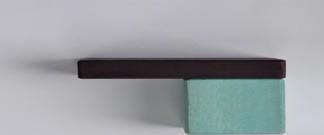 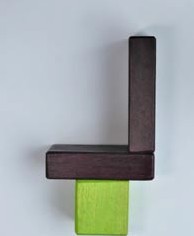 Was weißt du über Türme?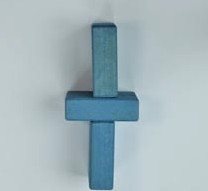 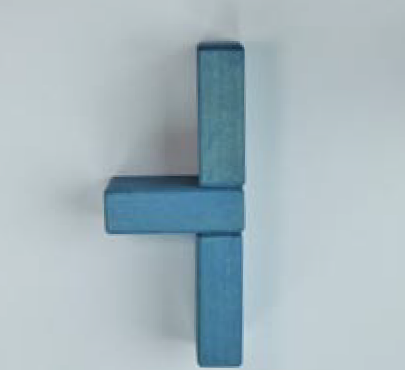 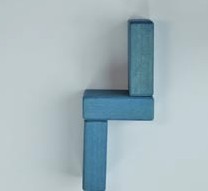 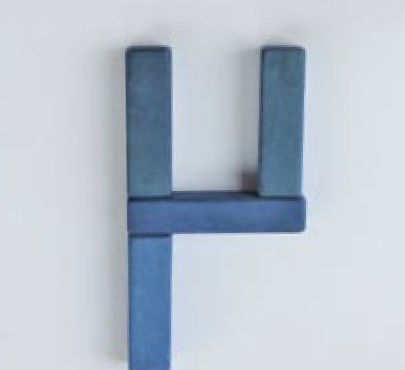 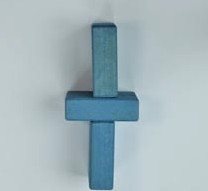 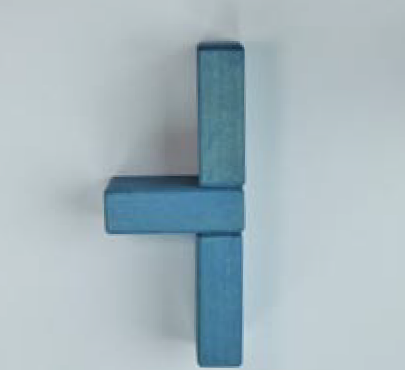 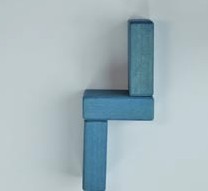 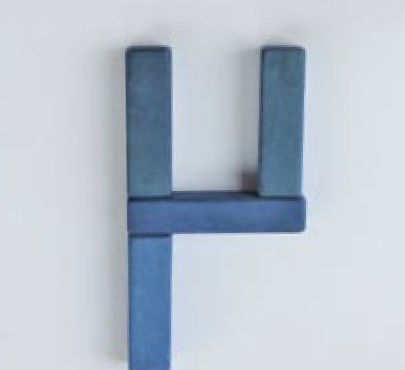 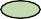 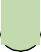 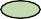 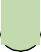 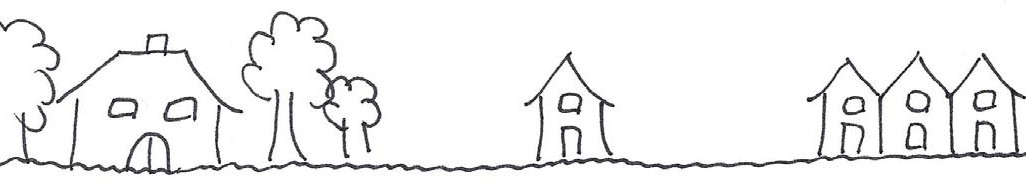 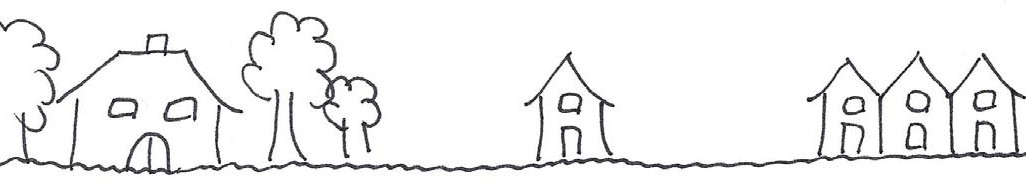 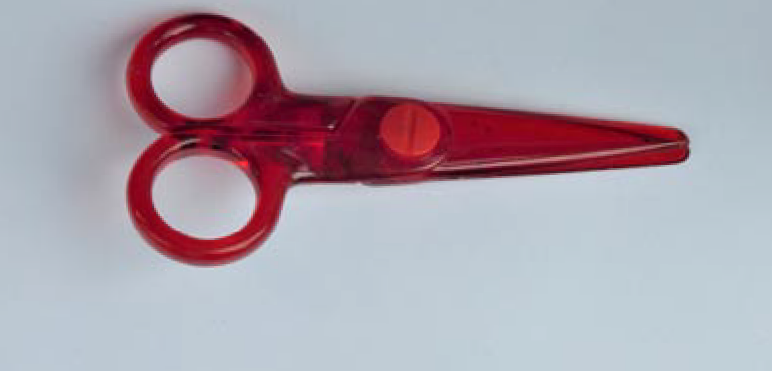 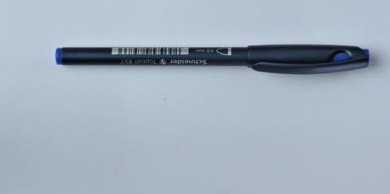 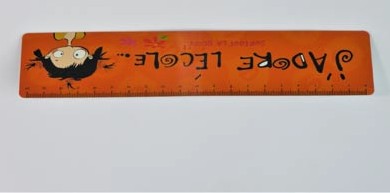 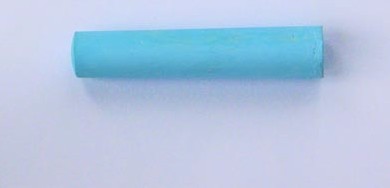 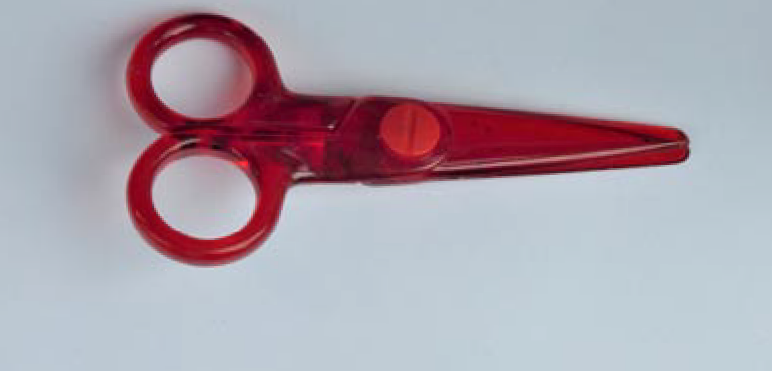 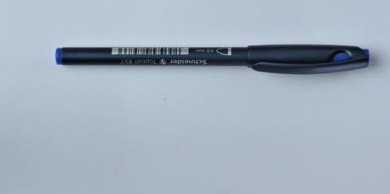 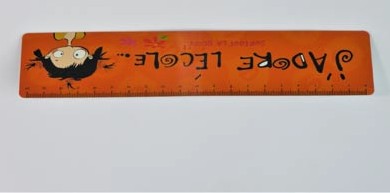 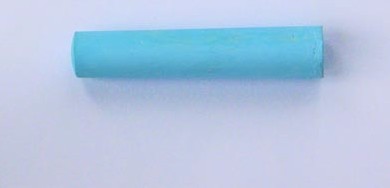 © Eva Möll, Jana WeihratherDas hast du toll gemacht!2. Male einen Baustein an die richtige Stelle, damit der Turm nicht umfällt. Achte auf die Größe des Bausteins! Es gibt 2 Lösungen!2. Male einen Baustein an die richtige Stelle, damit der Turm nicht umfällt. Achte auf die Größe des Bausteins! Es gibt 2 Lösungen!Lösung 1:	Lösung 2:weiß nicht	weiß nichtLösung 1:	Lösung 2:weiß nicht	weiß nicht